Bu form Acıbadem Üniversitesi (ACU) Biyobanka Birimi ilişkili numune transferlerinde, transfer sırasında meydana gelebilecek sorunların tespiti, takibi ve transfer kabul şartlarına uygunluğunu sağlamak amacıyla kullanılmaktadır.Bu kısım numune göndericisi tarafından doldurulacaktır.*Lütfen numunenin muhafaza edildiği materyali giriniz. Örneğin; 1,5 ml’lik Eppendorf gibi. **Lütfen numune miktarına, gönderdiğiniz numuneye göre (sıvı, paraffin veya kriojenik) uygun hacim birimini ekleyiniz. ***Nükleik asitler için kalite tayini sonuçları buraya eklenebilir.Bu kısım numune alıcısı tarafından doldurulacaktır.*Lütfen numune kodlarını giriniz. Numunelerin tümü söz konusuysa “transfer edilen numunelerin tamamı” şeklinde yazabilirsiniz. ** Şartlı kabul durumu, yalnızca şartların açıkça belirtilmesi ve transferin hem gönderici hem alıcı tarafından onaylandığının belgelenmesi ile mümkündür. Lütfen numune kabul kriterlerini sağlanmadığı veya numuneyi etkileyecek başka bir durum söz konusuysa aşağıda belirtiniz.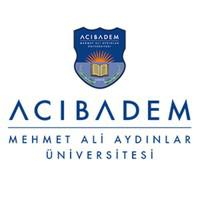 ACIBADEM ÜNİVERSİTESİ                      BİYOBANKA BİRİMİNumune Transfer FormuDoküman No5ACIBADEM ÜNİVERSİTESİ                      BİYOBANKA BİRİMİNumune Transfer FormuYayın Tarihi08.02.2021ACIBADEM ÜNİVERSİTESİ                      BİYOBANKA BİRİMİNumune Transfer FormuRevizyon No1ACIBADEM ÜNİVERSİTESİ                      BİYOBANKA BİRİMİNumune Transfer FormuRevizyon Tarihi08.02.2021ACIBADEM ÜNİVERSİTESİ                      BİYOBANKA BİRİMİNumune Transfer FormuSayfa NoNumune kod(ları)Numune türüNumune saklama kabı
Numune miktarı**
Transfer ambalaj durumuNumune gönderim sıcaklığıNumune gönderim şekliTransfer başlangıç tarihi ve saatiEk bilgiler***Numune göndericisi (ad/soyad):İletişim bilgileri:İmza/Kaşe:ACIBADEM ÜNİVERSİTESİ                      BİYOBANKA BİRİMİNumune Transfer FormuDoküman No5ACIBADEM ÜNİVERSİTESİ                      BİYOBANKA BİRİMİNumune Transfer FormuYayın Tarihi08.02.2021ACIBADEM ÜNİVERSİTESİ                      BİYOBANKA BİRİMİNumune Transfer FormuRevizyon No1ACIBADEM ÜNİVERSİTESİ                      BİYOBANKA BİRİMİNumune Transfer FormuRevizyon Tarihi08.02.2021ACIBADEM ÜNİVERSİTESİ                      BİYOBANKA BİRİMİNumune Transfer FormuSayfa NoEvetHayırNumuneler eksiksiz şekilde teslim alınmıştır. Numuneler doğru etiketlenmiştir. Numune türü doğru belirtilmiştir.Numune yeterli miktardadır. Numune doğru şekilde ambalajlanmıştır. Numune transferi doğru şekilde ve koşullarda yapılmıştır.Transfer sırasında numune zarar görmemiştir. Numune transferinde gerekli belgelerde eksik bulunmamaktadır.Transfer bitişi ve saati:Numune*KabulŞartlı kabul**RedNumune alıcısı (ad/soyad):İletişim bilgileri:İmza/Kaşe: